REQUIREMENTS 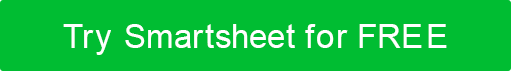 MANAGEMENT PLAN TEMPLATE PROJECT NAMEREQUIREMENTS MANAGEMENT PLANCOMPANY NAMEStreet AddressCity, State and Zipwebaddress.comVersion 0.0.000/00/0000OVERVIEWEXECUTIVE SUMMARYUse the project charter to summarize the purpose of the requirements management plan. Enumerate the goals and objectives of the RMP.STAKEHOLDERS AND TEAM MEMBERSList the relevant owners, stakeholders, sponsors, and team members. Include their specific roles and responsibilities. CONVENTIONSList any conventions and formats that are unique to this document or project. PROJECT SCOPERefer to the project charter to define the project scope, or link to the scope of work document. By defining the limits of scope, the team will be able to focus and prevent scope creep. ENVIRONMENTDescribe the operational environment. WORK BREAKDOWN STRUCTURE (WBS) Discuss how the team will use the work breakdown structure to complete the project, and link to the WBS document and the WBS dictionary, which, together, detail the work packages and tasks for the project.SCHEDULE BASELINEProvide the schedule baseline, so you can gauge your progress.STAKEHOLDER ANALYSISDescribe how you identified the stakeholders and how they will impact (and be impacted) by the project. If you use a stakeholder analysis matrix, attach it here.REQUIREMENTS APPROACHDetail the processes and approaches that the team will use to execute each activity. Include specific methods and actions. Add any notes to clarify an approach or to justify a decision. REQUIREMENTS TYPEIf applicable at this time, list and categorize the general requirements. CHANGE MANAGEMENT PLANDescribe the change control process or link to a separate document. Specify the following: the parties who can submit changes; the parties who can approve changes; and the manner in which you communicate and track changes. If your organization has a standing process or a change control board, refer to any existing documentation.TRACEABILITY AND TRACKING METRICSList the metrics and criteria you use to track each requirement. Include the process or schedule that’s relevant to each requirement. COMMUNICATION MANAGEMENT PLANA communication management plan delineates the following: the parties who need information and updates on the project; the type of information that those parties need; the frequency of such updates; and the manner in which you will update such parties. One often uses a communication management plan in tandem with a stakeholder list. Outline your plan here or link to a separate document. (Include the plan in conjunction with stakeholder baselining.) PRIORITIZATION METHODSDetail how you will determine each requirements priority. Include any methods, frameworks, or techniques, as well as the criteria for your release scheduling. Attach a requirements prioritization matrix if applicable. MAPPING PROCESSES AND METHODSExplain the methods for developing the models, and list the tools you will use to record and post the charts. Use a requirements matrix map (RMM) here. APPENDICESAttach or link to separate plan documents or other reference documents. If necessary, include any processes or procedural guidelines not listed above.AUTHORIZATION SIGNATURESPREPARED BYRECOMMENDED BYAPPROVED BYVERSION HISTORYVERSION HISTORYVERSION HISTORYVERSION HISTORYVERSION HISTORYVERSIONAPPROVED BYREVISION DATEDESCRIPTION OF CHANGEAUTHORNAMETITLEDATEPREPARED BYAPPROVED BYTENTATIVE SCHEDULEOWNERSTARTENDDocument assemblyRMP documentCollectionAnalysisDefinitionPrioritizationValidation and maintenanceSCHEDULE BASELINE NOTESREQUIREMENTS ACTIVITYPROCESS/APPROACHNOTESGatheringAnalysis Definition Prioritization Validation and Maintenance REQUIREMENTS TYPENOTESBusiness RequirementsStakeholder Requirements Technical RequirementsSolution Requirements Transitional Requirements NAMETITLEEMAILOFFICE PHONECOMMUNICATION TYPEDESCRIPTIONFREQUENCYMESSAGE DISTRIBUTIONDELIVERABLEDELIVERABLE OWNERATTACHMENT NAMELOCATION/LINKDefinition CriteriaImpact AnalysisGap AnalysisPrioritization MatrixBPMNChange Control Board Protocol Communication PlanRequirements Traceability MatrixRequirements Management Plan DashboardStakeholder Analysis MatrixWBSName and Title (Printed)Name and Title (Printed)SignatureDateName and Title (Printed)Name and Title (Printed)SignatureDateProject Sponsor Name and Title (Printed)Project Sponsor Name and Title (Printed)Project Sponsor SignatureDateDISCLAIMERAny articles, templates, or information provided by Smartsheet on the website are for reference only. While we strive to keep the information up to date and correct, we make no representations or warranties of any kind, express or implied, about the completeness, accuracy, reliability, suitability, or availability with respect to the website or the information, articles, templates, or related graphics contained on the website. Any reliance you place on such information is therefore strictly at your own risk.